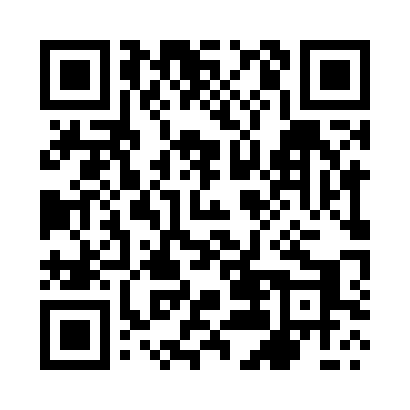 Prayer times for Podzagajnik, PolandMon 1 Apr 2024 - Tue 30 Apr 2024High Latitude Method: Angle Based RulePrayer Calculation Method: Muslim World LeagueAsar Calculation Method: HanafiPrayer times provided by https://www.salahtimes.comDateDayFajrSunriseDhuhrAsrMaghribIsha1Mon4:106:0912:385:057:088:592Tue4:086:0612:375:067:099:013Wed4:056:0412:375:077:119:034Thu4:026:0212:375:087:139:055Fri3:596:0012:365:107:149:076Sat3:565:5712:365:117:169:107Sun3:535:5512:365:127:189:128Mon3:505:5312:365:137:199:149Tue3:475:5112:355:147:219:1710Wed3:445:4912:355:157:239:1911Thu3:415:4612:355:177:249:2112Fri3:385:4412:355:187:269:2413Sat3:355:4212:345:197:289:2614Sun3:325:4012:345:207:299:2915Mon3:295:3812:345:217:319:3116Tue3:265:3612:345:227:339:3417Wed3:235:3312:335:237:349:3618Thu3:205:3112:335:247:369:3919Fri3:175:2912:335:257:389:4120Sat3:145:2712:335:277:399:4421Sun3:105:2512:335:287:419:4722Mon3:075:2312:325:297:439:4923Tue3:045:2112:325:307:449:5224Wed3:015:1912:325:317:469:5525Thu2:575:1712:325:327:479:5826Fri2:545:1512:325:337:4910:0027Sat2:515:1312:315:347:5110:0328Sun2:475:1112:315:357:5210:0629Mon2:445:0912:315:367:5410:0930Tue2:405:0712:315:377:5610:12